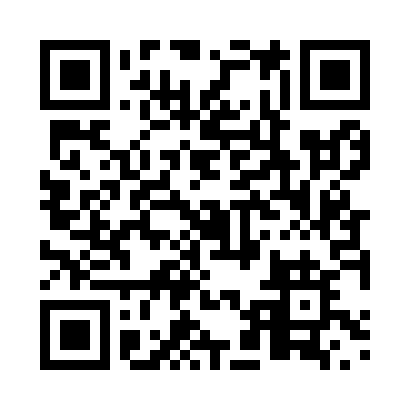 Prayer times for Kingsbury, Quebec, CanadaMon 1 Jul 2024 - Wed 31 Jul 2024High Latitude Method: Angle Based RulePrayer Calculation Method: Islamic Society of North AmericaAsar Calculation Method: HanafiPrayer times provided by https://www.salahtimes.comDateDayFajrSunriseDhuhrAsrMaghribIsha1Mon3:065:0412:536:168:4110:392Tue3:075:0412:536:168:4110:393Wed3:085:0512:536:168:4110:384Thu3:095:0612:536:168:4010:375Fri3:105:0612:536:168:4010:366Sat3:115:0712:546:158:4010:367Sun3:125:0812:546:158:3910:358Mon3:135:0912:546:158:3910:349Tue3:155:0912:546:158:3810:3310Wed3:165:1012:546:158:3810:3211Thu3:175:1112:546:148:3710:3012Fri3:195:1212:546:148:3610:2913Sat3:205:1312:546:148:3610:2814Sun3:225:1412:556:138:3510:2715Mon3:235:1512:556:138:3410:2516Tue3:255:1612:556:138:3310:2417Wed3:265:1712:556:128:3310:2318Thu3:285:1812:556:128:3210:2119Fri3:295:1912:556:118:3110:2020Sat3:315:2012:556:118:3010:1821Sun3:335:2112:556:108:2910:1722Mon3:345:2212:556:108:2810:1523Tue3:365:2312:556:098:2710:1324Wed3:385:2412:556:098:2610:1225Thu3:405:2512:556:088:2510:1026Fri3:415:2612:556:078:2410:0827Sat3:435:2712:556:078:2210:0628Sun3:455:2812:556:068:2110:0529Mon3:465:3012:556:058:2010:0330Tue3:485:3112:556:048:1910:0131Wed3:505:3212:556:048:189:59